Moi Drodzy,
dziś chcemy połączyć naukę języka z odrobiną historii. Proszę wpisać temat dzisiejszej lekcji:

Thema: Die Tiere (Wiederholung) 


Powtórzymy dziś niemieckie nazwy zwierząt, tych domowych ale nie tylko :). Zaczniemy od przypomnienia czym są werdiury. Zapiszcie do zeszytu, że werdiury to – arrasy ze zwierzętami na tle krajobrazu – znane są od późnego średniowiecza. Proszę otworzyć stronę www.wawel.krakow.pl, znajdziesz tam zakładkę #przez dziurkę od klucza - Dwie Werdiury, czyta pani Anna Dymna. Proszę wysłuchać dwóch części audycji, a następnie zapisać do zeszytów, jakie zwierzęta znajdowały się na arrasach, oczywiście po niemiecku. Proszę pamiętać o wpisaniu właściwych rodzajników, korzystacie ze strony www.pons.pl.

Dla uczniów chętnych. Proszę wyszukać w słowniku, 15 nazw zwierząt, które Waszym zdaniem mogłyby znaleźć się na takich tkaninach i wpisać je do zeszytu wraz z tłumaczeniem.der Papagei Zad. 1  
Jakich zwierząt brakuje? Proszę dorysować brakujące zwierzęta, a resztę połączyć strzałkami z właściwym obrazkiem.








 
der Hamster  der Goldfisch 








der Hund 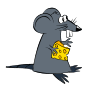 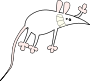 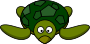 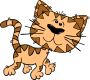   die Ratte  die Maus  die Schildkröte die Katze 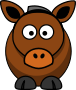 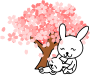 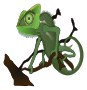 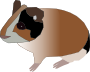 




das Pferd das Kaninchen 










das Chamäleon das Meerschweinchen 


